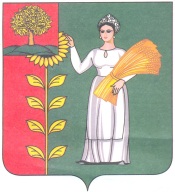 ПОСТАНОВЛЕНИЕАДМИНИСТРАЦИИ   ДОБРИНСКОГО  МУНИЦИПАЛЬНОГО РАЙОНАЛИПЕЦКОЙ ОБЛАСТИ          ___23.01.2023г._______        п. Добринка                                    №   _41___          О внесении изменений в постановление          администрации Добринского муниципального          района  от 14.11.2022 года №1130           « О проведении месячника безопасности          на водных объектах , мерах          по обеспечению безопасности         людей и запрете выхода граждан на ледовые          покрытия водных объектов в зимний           период  2022-2023 годов расположенных          на территории Добринского муниципального           района».	В целях обеспечения безопасности людей, охраны  их жизни и здоровья  на водных объектах в зимний период 2022-2023 годов, руководствуясь Федеральными законами № 68-ФЗ от 21.12.1994 г. «О защите населения и территорий от чрезвычайных ситуаций природного и техногенного характера»,  № 131-ФЗ от 06.10.2003 г.  «Об общих  принципах организации местного  самоуправления  в  Российской  Федерации»,  Постановлением Липецкого областного Совета депутатов от 21.06.2007 г. № 305-пс «О Правилах охраны жизни людей на водных объектах Липецкой области», Уставом Добринского муниципального района администрация муниципального районаП О С Т А Н О В Л Я Е Т:1.  Внести изменения  в постановление   администрации Добринского         муниципального района от 14.11.2022 года №1130 « О проведении месячника безопасности на водных объектах , мерах по обеспечению безопасности людей и запрете выхода граждан на ледовые покрытия водных объектов в зимний  период  2022-2023 годов расположенных на территории - Добринского муниципального района»:      - дополнить постановление приложением 3 «Перечень мест на территории        Добринского муниципального района опасных для населения при выходе на лед» следующего содержания:     «Перечень мест на территории Добринского муниципального района опасных для населения при выходе на лед.с. Добринка  -  пруд у водозабора в районе плотины.с. Дурово -   р. Матренка  от моста до места отдыха у водного объекта протяженностью 500 метров..с. Александровка 1-я   р. Плавица в районе автомобильного моста, р. Плавица с. Отрожки в районе моста.д. Ольговка       р. Плавица в районе пляжа.с. Новопетровка – р. Чамлык в районе плотины.д. Ярлуково -      пруд «Новый Орошаемый» в районе пляжа.с. Талицкий Чамлык- р. Битюг в районе места отдыха у водного объекта.с. Паршиновка -  р. Битюг в районе переправы ул. Набережная.»2. Контроль за исполнением настоящего постановления возложить на заместителя главы администрации муниципального района  Малыхина О.Н. Глава  администрации  Добринского муниципального района                                                  А.Н. ПасынковДолматов Сергей Александрович2-39-37